附件2：宣传展示意向回执备注：宣传文字介绍可由大会秘书处做最后修订。展位布置图：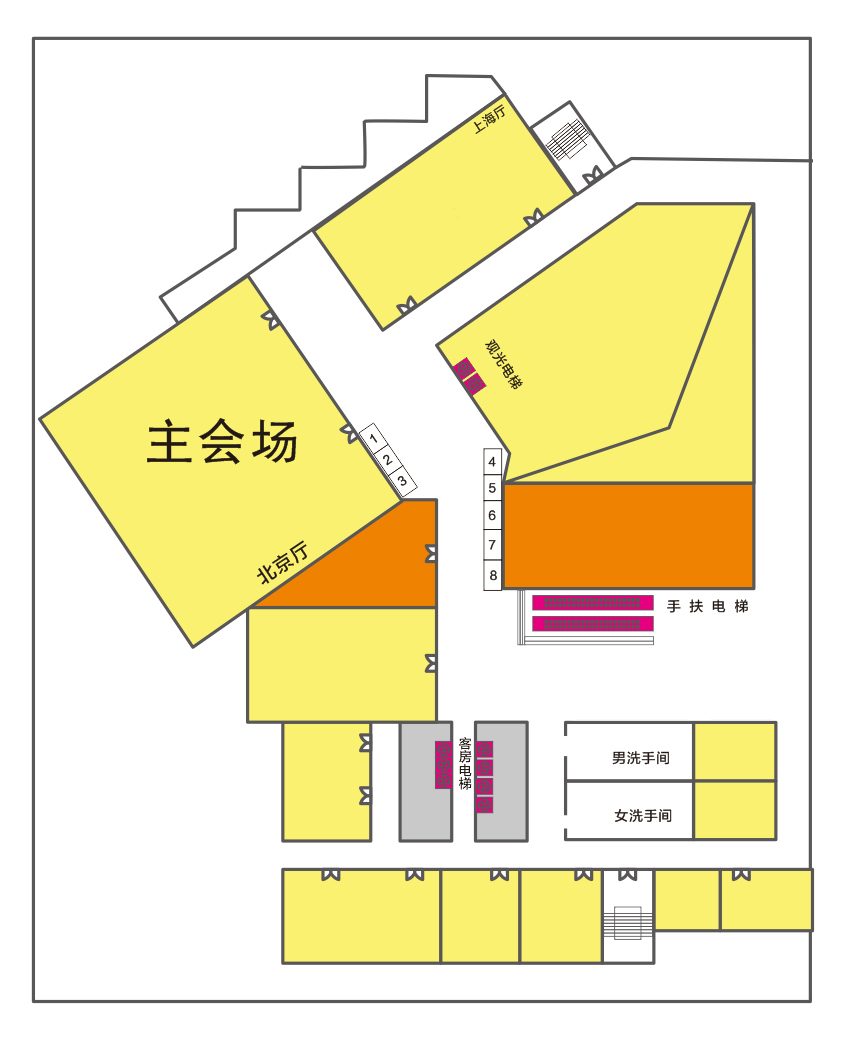 展示位置/规格价格（元）数量小计（元）《会刊》内页整版2000元/P标准展位3m×2m×2m10000元/个    号展位门型展架2m×0.8m2000元/个以上总计（元）以上总计（元）以上总计（元）以上总计（元）单位名称联系人信  息联系人姓名：联系人信  息联系电话：联系人信  息电子邮箱：联系人信  息地址：发  票信  息单位名称：发  票信  息纳税人识别号：发  票信  息地址及电话：发  票信  息开户行及账号：收  款方  式账户名：中国疏浚协会收  款方  式开户行：招商银行北京东直门支行收  款方  式收款账号：862980048210001